
coupe NATIONALE des eleves citoyens  2018-2019Date :     5 avril 2019Thème : « L’être humain et son environnement : une question de Droit »Lieu : Conseil Economique, social et environnementalreglement du CONCOURSArticle 1La Coupe Nationale des Elèves Citoyens est un concours organisé par l’association InitiaDROIT (9-11 Place Dauphine - 75001 Paris) en partenariat avec le Ministère de l’Éducation Nationale et le Ministère de la Justice.Article 2Le concours est ouvert à toutes les classes des établissements d’enseignement secondaires français, publics et privés sous contrat : collèges, lycées généraux, technologiques ou professionnels, lycées agricoles, lycées de la Défense, maisons d’éducation de la Légion d’Honneur, Instituts Médico-Educatifs, Etablissements Régionaux d’Enseignement Adapté de France métropolitaine et des départements d’Outre-Mer.Article 3Le thème central est : «L’être humain et son environnement : une question de Droit ». A chaque niveau de classe sont attribués les sous-thèmes suivants :COLLEGES
Pourquoi  et comment  le Droit incite-t-il  à la protection de l’environnement ?6ème	 à la maison  (produits, tri, recyclage, déchets, économies d’énergie…)5ème	dans l’entreprise  (la vie économique et son rapport à l’environnement)4ème	dans les transports (carburants, code de la route,  circulation…)3ème	dans la nature (au choix : air, sols, eau…)LYCEES 
Enjeux de la protection de l’environnement ?   (juridiques, économiques, sociaux)2nde	 L’alimentation : OGM, pesticides, agriculture biologique, condition animale…1ère	L’énergie : origine nucléaire,   origine fossile, ressources renouvelables…Tale	Les politiques : locales, nationales, européennes et internationalesArticle 4Chaque classe candidate ou groupe d’élèves (15 minimum) candidat est invité, avec l’aide des membres de l’équipe pédagogique, à réunir l’ensemble des recherches, témoignages, réflexions et opinions des élèves sur le sous-thème qui leur est proposé.La classe ou le groupe d’élèves rédige ensuite un texte qui développe les enjeux humains et juridiques du sous-thème proposé, ainsi que les solutions qu’il est possible d’envisager. Si le groupe est composé d’élèves de différents niveaux, il conviendra de choisir le sous-thème du niveau le plus élevé.
Le texte, dont la forme est libre, ne doit pas dépasser une feuille A4 recto verso (d’environ 9.000 caractères) pour les classes de collège et deux feuilles  (d’environ 18.000 caractères) pour les classes de lycée. Il est inutile d’inclure des dessins ou images.

Les copies des classes et des groupes d’élèves devront être adressées au plus tard le mardi 22 janvier 2019  au rectorat de l’Académie, selon les modalités précisées par le Recteur.Article 5Un jury académique présidé par le Recteur ou son représentant et composé de représentants de l’Éducation nationale et d’avocats bénévoles d’InitiaDROIT se réunira entre le 23 et 31 janvier 2019 pour désigner les meilleurs travaux.Le jury sélectionnera  la meilleure composition pour chaque  niveau de classe,  soit un total de sept copies par académie (une grille d’évaluation est proposée aux Jurys).Au plus tard le mardi 5 février  2019, les copies retenues devront être adressée par les services académiques par mail  à l’association InitiaDROIT - Me Lucile Rambert -  lrambert@avocatparis.org, accompagnées du formulaire « statistiques » relatif à la participation téléchargeable sur le site eduscol à l’adresse : http://eduscol.education.fr/cid58121/initiadroit-et-la-coupe-nationale-des-eleves-citoyens.htmlArticle 6Un  jury national, composé de représentants de l’Education Nationale et d’avocats bénévoles d’InitiaDROIT se réunira mi-février 2019 afin de désigner, pour chaque niveau de classe, les trois meilleures compositions parmi celles présélectionnées par les jurys académiques.Article 7Les 21 classes ou groupe d’élèves dont les copies ont été retenues par le jury national sont invités à venir concourir le 5 avril 2019  au Conseil Economique Social et Environnemental.Chaque classe ou groupe d’élèves désigne son ou ses représentant(s) (3 maximum) qui, le jour du concours, présente(nt) oralement l’argumentaire de sa classe ou de son groupe. Un élève suppléant est désigné comme remplaçant en cas de besoin. 
Le temps de présentation des exposés des collégiens ne doit pas excéder  5 minutes et celui des lycéens
8 minutes.Des experts invités donneront leur avis sur la question posée ; pendant ce temps, les Membres du Jury délibèreront.Article 8A l’issue de son intervention, chaque classe reçoit :- une note sur 20 du jury, composé de membres d’InitiaDROIT, des Ministères de l’Education Nationale et de la Justice, présidé par un expert ;- une note sur 10 donnée par l’applaudimètre.Les exposés oraux sont jugés sur leur pertinence, leur construction, la solidité de leur argumentaire, ainsi que sur la conviction, le talent oratoire et le respect du temps de parole.Le Président du jury a voix prépondérante en cas d’égalité de notes.En fin de séance, le jury proclame les résultats par niveau de classe.Une coupe est remise aux représentants des classes ou des groupes d’élèves lauréats.Article 9Les élèves des classes ou des groupes d’élèves concurrents sont invités à assister à la Coupe accompagnés de leurs professeurs. Les frais de transport des élèves et des professeurs accompagnants (car, billets train tarif groupe,…) sont à la charge d’InitiaDROIT après acceptation des devis et dans la limite de 1.200 €uros maximum (sauf pour la Corse et l’Outre Mer pour lesquelles ce maximum est relevé à 2.000 €uros).En cas de situation particulière rendant impossible le déplacement du représentant de la classe ou du groupe d’élèves, une concertation entre l’Education nationale et InitiaDROIT pourra permettre une présentation de la copie par d’autres moyens.Article 10Les participants et invités (élèves, professeurs, etc…) s’engagent à accepter que des photos ou des vidéos soient réalisées le jour du concours et soient reprises par les médias ou l’organisateur. Un formulaire d’autorisation de captation sera demandé à tous les participants assistant à la finale.Ils acceptent aussi que leurs textes soient reproduits en tout ou partie.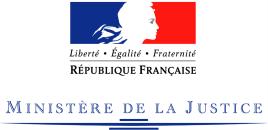 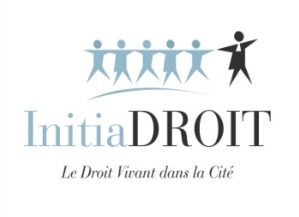 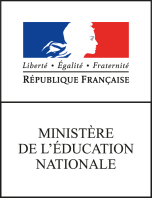 